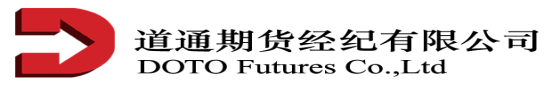 资产管理计划认购/参与业务表单申请人基本信息：申请人姓名/机构名称：                   身份证号码/统一社会信用代码：                                                              资金划出银行：                                                             银行卡号：                                                                  认购/参与：产品名称：    道通期货FOF壹号集合资产管理计划           参与金额：小写 ￥                            元金额大写：                                                                  申请人签章：                  机构公章：                  申请日期：     年   月   日注意事项：1、身份证号码、统一社会信用代码、金额的大小写、银行及卡号需填写准确；2、认购/参与日期为 2021年8月20日以下由道通期货填写：认购/参与金额大写：    仟    佰    拾    万    仟    佰    拾    元    角    分认购/参与当日单位资产净值：                    认购/参与份额：                            份经办人：                 复核人：              日期：         年   月   日